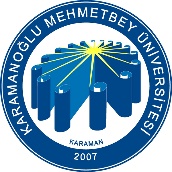 AHMET KELEŞOĞLU DİŞ HEKİMLİĞİ FAKÜLTESİ                 DÜŞME OLAYI BİLDİRİM FORMUAHMET KELEŞOĞLU DİŞ HEKİMLİĞİ FAKÜLTESİ                 DÜŞME OLAYI BİLDİRİM FORMUDoküman NoFR-353AHMET KELEŞOĞLU DİŞ HEKİMLİĞİ FAKÜLTESİ                 DÜŞME OLAYI BİLDİRİM FORMUAHMET KELEŞOĞLU DİŞ HEKİMLİĞİ FAKÜLTESİ                 DÜŞME OLAYI BİLDİRİM FORMUİlk Yayın Tarihi20.09.2021AHMET KELEŞOĞLU DİŞ HEKİMLİĞİ FAKÜLTESİ                 DÜŞME OLAYI BİLDİRİM FORMUAHMET KELEŞOĞLU DİŞ HEKİMLİĞİ FAKÜLTESİ                 DÜŞME OLAYI BİLDİRİM FORMURevizyon Tarihi AHMET KELEŞOĞLU DİŞ HEKİMLİĞİ FAKÜLTESİ                 DÜŞME OLAYI BİLDİRİM FORMUAHMET KELEŞOĞLU DİŞ HEKİMLİĞİ FAKÜLTESİ                 DÜŞME OLAYI BİLDİRİM FORMURevizyon No00AHMET KELEŞOĞLU DİŞ HEKİMLİĞİ FAKÜLTESİ                 DÜŞME OLAYI BİLDİRİM FORMUAHMET KELEŞOĞLU DİŞ HEKİMLİĞİ FAKÜLTESİ                 DÜŞME OLAYI BİLDİRİM FORMUSayfa No1 / 1Bildirim Tarihi:Bildirim Tarihi:Bildirim Tarihi:Bildirim Tarihi:Bildirim Tarihi:Hastanın:Hastanın:Hastanın:Hastanın:Hastanın:Adı Soyadı/TC NoAdı Soyadı/TC NoYaşıYaşıCinsiyetiCinsiyetiTanısıTanısıDüşme TarihiDüşme TarihiDüştüğü YerDüştüğü YerKlinikKlinikPoliklinikPoliklinikGörüntülemeGörüntülemeTuvaletTuvaletKoridorKoridorDiğerDiğerBildirimi Yapan Kişinin GöreviBildirimi Yapan Kişinin GöreviDüşme Nedeni*Düşme Nedeni*Hasta KaynaklıHasta KaynaklıBakım KaynaklıBakım KaynaklıTesis KaynaklıTesis KaynaklıAçıklamaAçıklamaDüşme Riskine Yönelik Alınan Önlemler (Düşme Öncesi)Düşme Riskine Yönelik Alınan Önlemler (Düşme Öncesi)Düşme Öncesi Genel DurumuDüşme Öncesi Genel DurumuDüşme Sonrası Genel DurumuDüşme Sonrası Genel Durumu